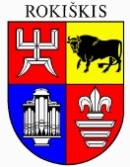 ROKIŠKIO RAJONO SAVIVALDYBĖS MERASPOTVARKISDĖL SUTIKIMO laikinai naudotis valstybine žeme žemės ūkio veiklai vykdyti 2024 m. birželio 20  d. Nr. MV-354RokiškisVadovaudamasis Lietuvos Respublikos vietos savivaldos įstatymo 27 straipsnio 2 dalies 30 punktu, Lietuvos Respublikos žemės įstatymo 7 straipsnio 1 dalies 2 punktu, 13 straipsnio 3, 7, 8, 13 dalimis ir 32 straipsnio 6 dalies 5 punktu, Lietuvos Respublikos Vyriausybės 1999 m. vasario 24 d. nutarimo  Nr. 205 „Dėl Žemės įvertinimo tvarkos“ 5.9 papunkčiu ir atsižvelgdamas į iki 2023 m. gruodžio 31 d. galiojusį Nacionalinės žemės tarnybos 2020 m. birželio 5 d. išduotą leidimą Nr. 25VĮ-488-(14.25.2.) ,,Dėl leidimo laikinai naudotis valstybine žeme žemės ūkio veiklai vykdyti“ bei  į (duomenys neskelbiami) prašymą: 1. Sutinku, kad (duomenys neskelbiami) 1,1330 ha laisvos valstybinės žemės fondo žemės plotą, esantį Pandėlio mieste, Rokiškio rajono savivaldybėje, kurio ribos nurodytos leidžiamo laikinai naudotis valstybinės žemės ploto schemoje (pridedama) pagal Nacionalinės žemės tarnybos 2020 m. birželio 5 d. išduotame leidime Nr. 25VĮ-488-(14.25.2.) ,,Dėl leidimo laikinai naudotis valstybine žeme žemės ūkio veiklai vykdyti“ nurodytas sąlygas naudos dar vienus metus arba iki sprendimo perleisti valstybinį žemės plotą nuosavybėn, perduoti neatlygintinai naudotis ar išnuomoti priėmimo dienos, tačiau ne ilgiau kaip iki 2026 m. gruodžio 31 d. 2. N u r o d a u, kad žemės ploto rinkos vertė – 3080 Eur, apskaičiuota pagal 2024-01-01  taikytus žemės verčių zonų žemėlapius, patvirtintus Nacionalinės žemės tarnybos prie Aplinkos ministerijos direktoriaus 2023 m. gruodžio 21 d. įsakymu Nr. 1P-667-(1.3 E.) ,,Dėl  masinio žemės vertinimo dokumentų patvirtinimo“.3. N u r o d a u, kad mokestis už sutikimu suteiktą laikinai naudoti laisvos valstybinės žemės fondo žemės plotą, kuriame nesuformuoti žemės sklypai, žemės ūkio veiklai vykdyti apskaičiuojamas ta pačia tvarka, kaip ir valstybinės žemės sklypų nuomos be aukciono mokestis.Šis potvarkis gali būti skundžiamas Lietuvos Respublikos administracinių bylų teisenos įstatymo nustatyta tvarka Lietuvos administracinių ginčų komisijos Panevėžio apygardos skyriui (Respublikos g. 62, Panevėžys) arba Regionų apygardos administracinio teismo Panevėžio rūmams (Respublikos g. 62, Panevėžys) per vieną mėnesį nuo šio teisės akto paskelbimo arba įteikimo suinteresuotam asmeniui dienos.Savivaldybės meras 	                Ramūnas GodeliauskasJūratė Deksnienė